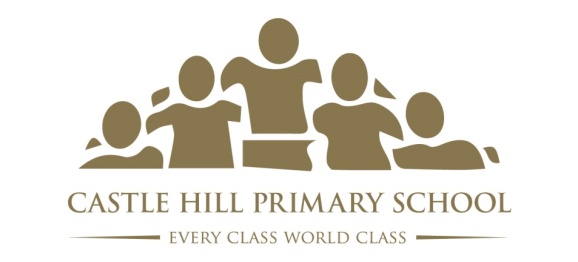 Date Set:  Friday 7th SeptemberDate Due: Thursday 27th SeptemberHomework - SpaceHomework will be usually set on a Friday and due in the following Thursday. This will usually be a piece of maths homework based on what we have been learning over the week and an English or Topic piece of homework.This week, however, because we are doing a new Science topic we would like to set your child a project to be run over the next 3 weeks (we will set no maths homework this week, but will set something (hopefully on-line) next week). Our topic is Earth & Space and we will be visiting the Winchester Science Centre (INTECH) in a couple of weeks (letter to follow). What we would like your child to do is to do some research about an area of science that they are interested in. This might be about a planet, or a famous astronaut, or moon landings… the list is endless. Your child can present their research in any way they like. Below are some ideas:Build a model (planet, solar system, rocket)Paint a pictureWrite a poemAn autobiography of a famous science explorerBook review of a book set in spaceFact fileIf your child is doing internet research, please make them aware that they shouldn’t copy and paste blocks of information (or certain images) into their own powerpoint or just print out pages from the internet. Plagiarism is something that students are often found guilty off, so we want to ensure that our children learn from an early age that copying information is not a good thing! Also, we can tell if the work is theirs or not!!We are expecting this homework to take some effort and time, so we are going to give them 3 weeks in which to complete it! The due date is above.Spelling homework will be sent home separately – this will be given out on a Monday or Tuesday with a spelling test the following Monday. If you have any questions about homework, then please do not hesitate to speak to us.The Year 5 team